LICITACIÓN PRIVADA N° 04/20			EXPEDIENTE N° 134823OBRA: “REFACCIÓN BAÑOS FACULTAD DE AGRONOMÍA Y VETERINARIA GRUPO 1PB-2PB-1PA-2PA (AGRONOMÍA)”MODELO DE DECLARACIÓN JURADADeclaro bajo juramento, que he estudiado los Pliegos de la LICITACIÓN PRIVADA Nº 04/20, en todas sus partes, que he realizado mis propios cómputos métricos y análisis de precios, por lo tanto, me comprometo a que la misma se realizará en el plazo previsto y en forma completa, por el monto de la oferta.RÍO CUARTO,   …… ……de…………………………….……………de  2020…………………………………………………………				…………………………………………………………………        Firma del Representante Técnico						firma del Representante Legal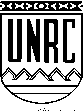 Universidad Nacional de Río CuartoDirección de Contrataciones“2020 – Año del General Manuel Belgrano”